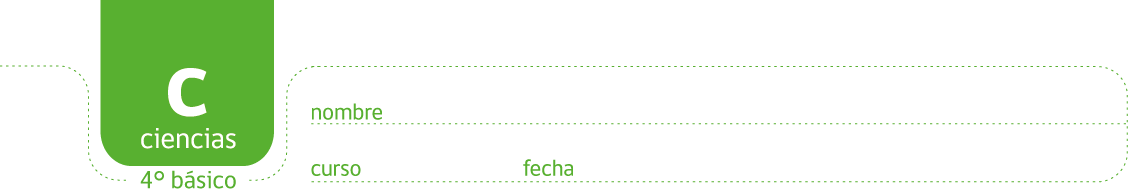 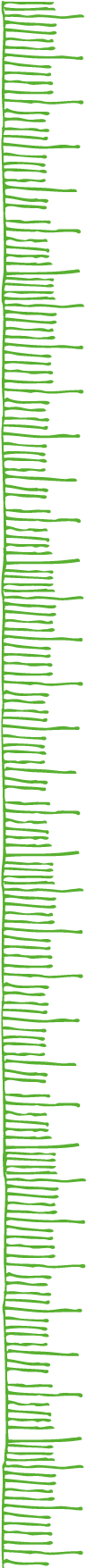 INVESTIGACIÓN EXPERIMENTAL MIDIENDO LA MASA DE MATERIALESEscriba con sus propias palabras lo que entiende por MASA.Procedimiento:Coloquen dos clips iguales, uno en cada vaso y ajusten su balanza moviendo la cuerda del punto medio hasta que quede equilibrado.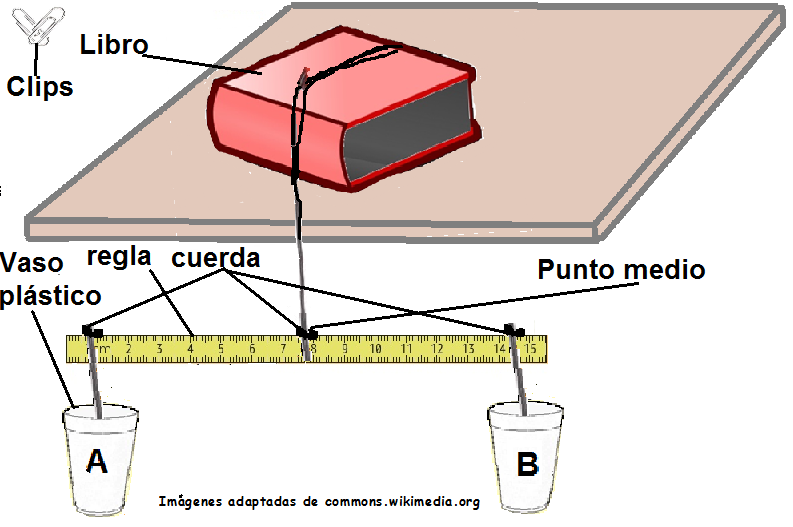 ¡Ahora están listos para medir la masa de distintos objetos!En el vaso B coloquen un objeto (que quepa adentro) y en el vaso A vayan colocando clips del mismo tipo hasta que se equilibren. La masa del objeto será la cantidad de clips que pusieron.Midan al menos 4 objetos y registren su masa (en cantidad de clips) en la tabla de datos siguiente.Preguntas y análisis:¿Qué objeto tiene más masa? ¿Cómo lo saben?¿Tienen todos los objetos la misma masa? ¿Cómo lo saben?A partir de esta experiencia, definan como curso lo que es la masa y comparen esta definición elaborada por el curso con su propia definición realizada al inicio de esta actividad.Elaborado por: Carmen SalazarObjetoMasa (cantidad de clips)